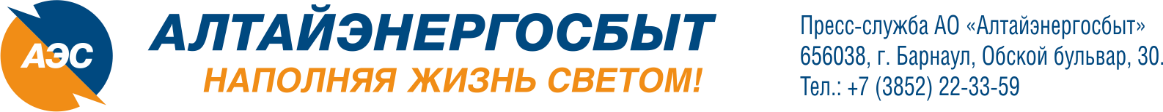 Пресс-релиз 					                      14 апреля 2022 г., Барнаул«АЛТАЙЭНЕРГОСБЫТ» ПОМОЖЕТ ОТРЕСТАВРИРОВАТЬ ПАМЯТНИКИ КО ДНЮ ПОБЕДЫАО «Алтайэнергосбыт» приступило к реализации проекта «Энергия памяти и добра» в рамках корпоративной благотворительной программы, утверждённой на 2022 год. Он позволит отреставрировать и привести в порядок памятники воинской славы, расположенные в Алтайском крае.Так, на денежные средства компании к празднованию 77-ой годовщины Победы в Великой Отечественной войне в регионе будут обновлены памятники в Смоленском, Косихинском и Шелаболихинском районах.На сегодняшний день ведутся подготовительные работы: уборка территории, составление сметной документации.Партнёром АО «Алтайэнергосбыт» в данном проекте является Алтайская краевая общественная организация Всероссийской общественной организации ветеранов (пенсионеров) войны, труда, Вооружённых сил и правоохранительных органов, которой перечислена финансовая помощь энергопредприятия.В День Победы в перечисленных районах состоятся торжественные митинги, в которых примут участие в том числе сотрудники АО «Алтайэнергосбыт».В текущем году проект «Энергия памяти и добра» энергокомпания также реализует на территории Республики Алтай.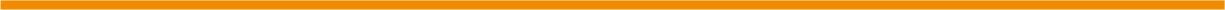 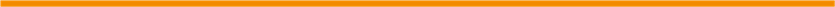 АО «Алтайэнергосбыт» является гарантирующим поставщиком электроэнергии на территории Алтайского края и Республики Алтай, одной из крупных энергосбытовых компаний Сибирского региона. Клиентская база АО «Алтайэнергосбыт» включает в себя более 14,1 тыс. потребителей - юридических лиц и более 448,4 тыс. потребителей - физических лиц. По итогам 2021 года полезный отпуск электроэнергии собственным потребителям составил 4,4 млрд кВт*ч. «Алтайэнергосбыт» оказывает энергосервисные услуги, занимается внедрением энергосберегающих технологий на условиях энергосервисного контракта. 100% акций компании принадлежит ПАО «Интер РАО». www.altaiensb.com 	Группа «Интер РАО» – диверсифицированный энергетический холдинг, присутствующий в различных сегментах электроэнергетической отрасли в России и за рубежом. Компания занимает лидирующие позиции в России в области экспорта-импорта электроэнергии, активно наращивает присутствие в сегментах генерации и сбыта, а также развивает новые направления бизнеса. Стратегия «Интер РАО» направлена на создание глобальной энергетической компании – одного из ключевых игроков мирового энергетического рынка, лидера в российской электроэнергетике в сфере эффективности. Установленная мощность электростанций, входящих в состав Группы «Интер РАО» и находящихся под её управлением, составляет около 31 ГВт. 